수 신 : 대학교발 신 : 고영테크놀러지 인사팀날 짜 : 2016. 3. 30내 용 : 2016 고영테크놀러지 SW Developer 신입/경력 인재 모집공고 공지 요청1. 귀교의 무궁한 발전을 기원합니다.2. 고영테크놀러지는 2002년 설립하여 최고의 기술력을 통해 3D SPI/AOI 장비 제조 및 판매 세계 시장점유율 1위를 점유하고 있는 3차원 측정기반 검사장비 제조 및 솔루션 제공 회사입니다.3. 고영테크놀러지와 미래를 함께 할 ‘SW Developer’ 모집을 위해 채용을 아래와 같이 진행하오니, 귀교의 우수한 인재들이 열람할 수 있도록 공지 요청 드립니다.- 아 래 –요청사항 : 학과/학부 및 대학원생 대상 채용공문 공지 모집요강 : 다음페이지 참조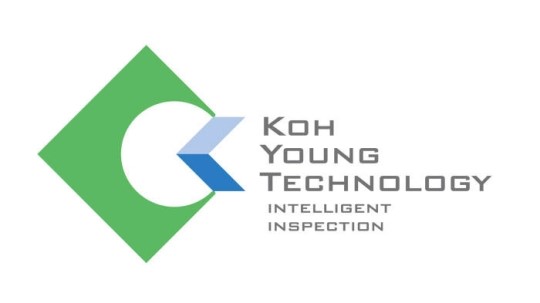 Koh Young TechnologySW Developer 신입/경력 인재 모집3D 검사장비 세계 1위 고영테크놀러지에서능력과 열정으로 가득 찬 프로그래머 여러분을 모십니다.모집인원 : 00명모집기간 : 상시모집프로세스 : 서류검토 후 합격자에 한하여 개별 연락 → 실무진 면접 → 인적성 검사 → 최종면접 → 채용지원방법 : 자사 채용 홈페이지에서 지원 (kohyoung.recruiter.co.kr→채용공고→“신입/경력 SW Developer 모집”)업무분야업무분야수행업무자격요건우대사항S/W검사장비 GUI개발 및 유지 보수- 윈도우기반 프로그래밍 능력 요구- Visual C++ 응용프로그램 개발 가능- 전기전자, 컴퓨터 공학 관련 전공자- 학사 이상- 상용 SW 개발 경험- C# - Open GL- 데이터베이스 설계경험- 시스템분석 및 설계 능력- 석/박사 학위 소지자S/WMES Interface개발 및 유지 보수- 윈도우기반 프로그래밍 능력 요구- C++ 및 C# 모두 사용 가능- MS-SQL 활용 경험- 전기전자, 컴퓨터 공학 관련 전공자- 학사 이상- 델파이 응용프로그램 개발경험- 상용 SW 개발 경험- Open GL- 데이터베이스 설계경험- 시스템분석 및 설계 능력 - MES개발경험- 석/박사 학위 소지자S/WWeb 기반Platform개발 및 유지 보수- Web 개발 (Java. framework)- DBMS 사용(MySQL, MS-SQL)- 웹 표준, jQuery, HTML5- Linux 운영 경험 - 학사 이상- Web Platform 개발 경험- Server / Client 통신 프로토콜 개발 경험- DB설계 및 관리 경력- 석/박사 학위 소지자 Vision Vision비전검사/3D측정 알고리즘 개발- C++- 영상처리 기술 지식 보유- 전기전자, 컴퓨터 공학, Machine Vision, 인공지능, 로봇공학 관련 전공자- 석사 이상- 검사장비, 반도체 장비, 의료기기업체 내 비전 개발 경력- 광학, 로봇공학, 패턴인식, SW공학 등 관련분야 경험- CUDA 등 고속처리 경험- 영어로 비즈니스 가능자인공지능인공지능지능화 솔루션 개발(SMT, 의료)- C++ or Python- 인공지는 기술 지식 보유- 전기전자, 컴퓨터, 기계공학 전공자- 석사 이상- 머신러닝/딥러닝 개발 경험- 빅데이터 분석/시스템 모델링 개발 경험- 영상처리,로봇제어 관련전공- C#, CUDA 프로그래밍 가능- 박사학위 소지자